ФГОБУ ВО «Финансовый университет при Правительстве Российской Федерации»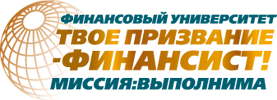 ВСЕРОССИЙСКАЯ ОЛИМПИАДА ШКОЛЬНИКОВ «МИССИЯ ВЫПОЛНИМА. ТВОЕ ПРИЗВАНИЕ – ФИНАНСИСТ!»ПО ПРЕДМЕТУ ПРАВО2023-2024 уч. года                                                         Вариант 1Задание №1.Ответы на вопросы:Между сторонами был заключен договор банковского кредита. Ключевым отличием договора кредита от займа. Кредитный договор всегда является консенсуальным, в отличие от договора займа. То есть кредитный договор вступает в силу уже с момента подписания обеими сторонами. Кредитный договор всегда возмездный и предполагает начисление процентов на сумму кредита, т.е. беспроцентного кредита не существует (при этом беспроцентный заем возможен в соответствие со ст. 809 ГК РФ)Ключевым отличием договора банковского кредита от займа является особенный субъектный состав: по договору займа кредитором может выступать любое лицо, а по кредитному договору – только банк или иная кредитная организация.Договор займа может быть как реальным, так и консенсуальным – такая норма была введена в ГК РФ в 2018 году. С 1 июля 2018 года по умолчанию реальными являются только договоры займа, в которых займодавцем является гражданин; в остальных случаях договор займа относится к категории консенсуальных, т.е. считается заключенным с момента согласования всех существенных условий.Предметом кредитного договора могут быть только денежные средства, в то время как предметом договора займа могут выступать и иные вещи, определенные родовыми признаками. Также кредитный договор является двусторонне обязывающим, в то время как договора займа односторонний.Кредитный договор под страхом недействительности обязательно должен быть заключен в письменной форме (ст. 820 ГК РФ). Для договора займа предусмотрены более мягкие условия: если сторонами договора займа на сумму не более 10 000 руб. являются граждане, то письменная форма необязательна; в остальных случаях письменная форма обязательна. Договор займа с юридическим лицом во всех случаях должен иметь письменную форму (ст. 808 ГК РФ). Несоблюдение письменной формы договора займа в случаях, когда это возможно, влечет невозможность ссылаться на свидетельские показания.С точки зрения решения суда можно выделить следующее: суды о взыскании суммы долга с граждан, не являющихся субъектами предпринимательской деятельности, подведомственны судам общей юрисдикции. В соответствии со ст. 167 ГПК РФ стороны вправе просить суд о рассмотрении дела в их отсутствие и направлении им копий решения суда.Федеральный закон от 21.12.2013 № 353-ФЗ «О потребительском кредите (займе)» устанавливает максимальную величину неустойки по потребительскому кредитному договору – 20% или 0,1% в день.На основании норм Гражданского кодекса (ст. 811), ФЗ о потребительском кредите, а также Письма ЦБ РФ от 02.10.2019 ИН-06-59/75 можно установить, что кредитор может потребовать досрочного возврата всей оставшейся суммы займа вместе с процентами за фактический срок кредитования, если заемщик нарушает срок возврата долга и процентов, свыше 30 календарных дней не исполняет обязанности по страхованию займа, нарушает предусмотренные договором обязанности целевого использования кредита.Ввиду многократности нарушения сроков платежей по кредиту, просрочек более чем на 30 дней, а также отсутствия действий со стороны заемщика по погашению задолженности, у кредитора возникает право потребовать досрочного возврата суммы кредита, начисленных за период кредита процентов, а также неустойки. При этом заемщик не обращался в банк за реструктуризацией кредита и не просил предоставления кредитных каникул, а также не инициировал процедур банкротства. Исходя из всего вышесказанного, суд удовлетворит исковые требования ПАО «Сбербанк России» и постановит взыскать с заемщика всю сумму кредита, задолженность по процентам за пользование заемными средствами; неустойку, а также расходы на государственную пошлину за рассмотрение настоящего искового заявления, так как истец не заявил другие судебные расходы для компенсации.КРИТЕРИИ ОЦЕНИВАНИЯ: За ответ на первый вопрос выставляются баллы в диапазоне 0-1-2 в зависимости от правильности и полноты ответа. За ответ на второй вопрос выставляются баллы в диапазоне 0-1-2 в зависимости от правильности и полноты ответа.За ответ на третий вопрос выставляются баллы в диапазоне 0-1-2 в зависимости от правильности и полноты ответа.За неверный ответ или отсутствие ответа на вопрос 3 ставится 0 баллов за все задание.Всего за задание: 6 баллов_____________________________________________________________________________Задание № 2.Ответы на вопросы:Для регистрации кредитной организации, в соответствии с действующим законодательством (ст.11 Федерального закона «О банках и банковской деятельности») установлен минимальный размер уставного капитала на день подачи ходатайства о государственной регистрации в зависимости от предполагаемого вида получаемой лицензии:1) 1 миллиард рублей - для вновь регистрируемого банка с универсальной лицензией;2) 300 миллионов рублей - для вновь регистрируемого банка с базовой лицензией;3) 90 миллионов рублей - для вновь регистрируемой небанковской кредитной организации, за исключением минимального размера уставного капитала вновь регистрируемой небанковской кредитной организации - центрального контрагента;4) 300 миллионов рублей - для вновь регистрируемой небанковской кредитной организации - центрального контрагента.При этом часть уставного капитала может быть внесена не денежными средствами, а имуществом в неденежной форме (виды и предельный размер имущественных (неденежных) вкладов в уставный капитал кредитной организации установлены Банком России).Учитывая перечисленные в задаче виды банковских операций, которые должна будет осуществлять кредитная организация (в первую очередь, открытие корреспондентских счетов в зарубежных банках, а также операции с ценными бумагами), в том числе с нерезидентами, ей необходимо получить универсальную лицензию для осуществления всего спектра банковских операций. Соответственно, учредителям кредитной организации необходимо внести уставный капитал в размере не менее 1 миллиарда рублей.КРИТЕРИИ ОЦЕНИВАНИЯ: За каждую позицию, указанную верно в схеме, выставляется 0,5 балл (всего – 3 баллов).За ответ на первый вопрос выставляются баллы в диапазоне 0-3 в зависимости от правильности и полноты ответа.За ответ на второй дополнительный вопрос выставляются баллы в диапазоне 0-3 в зависимости от правильности и полноты ответа.Всего за задание: 9 баллов_____Задание №3.Ответы на вопросы:КРИТЕРИИ ОЦЕНИВАНИЯ: За ответ на первый вопрос выставляются баллы в диапазоне 0-1-2 в зависимости от правильности и полноты ответа. За ответ на второй вопрос выставляются баллы в диапазоне 0-1-2 в зависимости от правильности и полноты ответа.За ответ на третий вопрос выставляются баллы в диапазоне 0-1-2 в зависимости от правильности и полноты ответа.Всего за задание: 6 баллов_____________________________________________________________________________Задание №4.Ответы на вопросы:КРИТЕРИИ ОЦЕНИВАНИЯ: За ответ на первый вопрос выставляются баллы в диапазоне 0-1-2 в зависимости от правильности и полноты ответа. За ответ на второй вопрос выставляются баллы в диапазоне 0-1-2 в зависимости от правильности и полноты ответа.За ответ на третий вопрос выставляются баллы в диапазоне 0-1-2 в зависимости от правильности и полноты ответа.За ответ на четвертый вопрос выставляются баллы в диапазоне 0-1-2 в зависимости от правильности и полноты ответа.Всего за задание: 8 баллов_____________________________________________________________________________Задание №5.Ответы на вопросы:(1) Оптация – выбор гражданства при изменении государственной принадлежности территории проживания;(2) приобретение гражданства по рождению – филиация;(3) апатрид – лицо без гражданства;(4) исполнитель завещания – душеприказчик;(5) аутентичное толкование – толкование, осуществляемое органом, издавшим акт;(6) создание сборников нормативных актов – инкорпорация (вариант: кодификация – вид официальной систематизации, предполагающий пересмотр действующих норм и создание нового акта, максимально полно регулирующего ту или иную сферу общественных отношений).Пример аутентичного толкования: примечание 1 к статье 158 Уголовного кодекса Российской Федерации является наглядным примером аутентичного толкования.КРИТЕРИИ ОЦЕНИВАНИЯ: За ответ на первый вопрос выставляются баллы в диапазоне 0-1-2 в зависимости от правильности и полноты ответа. За ответ на второй вопрос выставляются баллы в диапазоне 0-1-2 в зависимости от правильности и полноты ответа.За ответ на третий вопрос выставляются баллы в диапазоне 0-1-2 в зависимости от правильности и полноты ответа.Всего за задание: 6 баллов_____________________________________________________________________________Задание №6.1-Е, 2-А, 3-В, 4-Б, 5-Г, 6-ДКРИТЕРИИ ОЦЕНИВАНИЯ: За каждый правильный ответ – 0,5 балловВсего за задание: 3 балла_____________________________________________________________________________Задание №7.1.Да, привлечение Мирзоева АВ к юридической ответственности правомерно.2.Статья 12.23 КоАП РФ – нарушение правил перевозки людей, при этом, на основании примечания к данной статье, индивидуальный предприниматель будет нести ответственность как юридическое лицо (если имела место перевозка детей – ч.3 ст.12.23 КоАП РФ). За указанное правонарушение предусматривается административная ответственность.3.Для Волгина ДБ можно предположить дисциплинарную ответственность. И административную ответственность, если была осуществлена перевозка детей в ночное время, на основании ч.5 ст.12.23 КоАП РФ.КРИТЕРИИ ОЦЕНИВАНИЯ: За ответ на первый вопрос выставляются баллы в диапазоне 0-1-2 в зависимости от правильности и полноты ответа. За ответ на второй вопрос выставляются баллы в диапазоне 0-1-2 в зависимости от правильности и полноты ответа.За ответ на третий вопрос выставляются баллы в диапазоне 0-1-2 в зависимости от правильности и полноты ответа.Всего за задание: 6 баллов_____________________________________________________________________________Задание №8.1.Арсентьев подлежит призыву на военную службу. Но, на основании статьи 24 «О воинской обязанности и военной службе» ему должна быть представлена отсрочка, так как он является опекуном несовершеннолетнего родного брата или несовершеннолетней родной сестры, но только при отсутствии других лиц, обязанных по закону содержать указанных граждан.2.Основания освобождения от призыва на военную службу предусмотрены статьей 23 ФЗ РФ от 28.03.1998 г. «О воинской обязанности и военной службе»:От призыва на военную службу освобождаются:а) граждане, признанные ограниченно годными к военной службе по состоянию здоровья;б) проходящие или прошедшие военную службу в Российской Федерации;в) проходящие или прошедшие альтернативную гражданскую службу;г) прошедшие военную службу в другом государстве в случаях, предусмотренных международными договорами Российской Федерации.Право на освобождение от призыва на военную службу имеют граждане:а) имеющие предусмотренную государственной системой научной аттестации ученую степень;б) являющиеся сыновьями (родными братьями):военнослужащих, проходивших военную службу по призыву, погибших (умерших) в связи с исполнением ими обязанностей военной службы, и граждан, проходивших военные сборы, погибших (умерших) в связи с исполнением ими обязанностей военной службы в период прохождения военных сборов;граждан, умерших вследствие увечья (ранения, травмы, контузии) либо заболевания, полученных в связи с исполнением ими обязанностей военной службы в период прохождения военной службы по призыву, после увольнения с военной службы либо после отчисления с военных сборов или окончания военных сборов.Не подлежат призыву на военную службу граждане:а) отбывающие наказание в виде обязательных работ, исправительных работ, ограничения свободы, ареста или лишения свободы;б) имеющие неснятую или непогашенную судимость за совершение преступления;в) в отношении которых ведется дознание либо предварительное следствие или уголовное дело в отношении которых передано в суд.Граждане, признанные не годными к военной службе по состоянию здоровья, освобождаются от исполнения воинской обязанности.3.Вид правонарушения: часть 1 статья 21.5 КоАП РФ – неисполнение гражданами обязанностей по воинскому учёт, неявка гражданина без уважительной причины в указанные в повестке военного комиссариата место и время. Административное правонарушение. Административная ответственность.Умышленное уклонение от призыва на военную службу - возможно, наступит уголовная ответственность, по статье 328 УК РФ: Уклонение от призыва на военную службу при отсутствии законных оснований для освобождения от этой службы -наказывается штрафом в размере до двухсот тысяч рублей или в размере заработной платы или иного дохода осужденного за период до восемнадцати месяцев, либо принудительными работами на срок до двух лет, либо арестом на срок до шести месяцев, либо лишением свободы на срок до двух лет.Уголовное преступление. Уголовная ответственность.КРИТЕРИИ ОЦЕНИВАНИЯ: За ответ на первый вопрос выставляются баллы в диапазоне 0-1-2 в зависимости от правильности и полноты ответа. За ответ на второй вопрос выставляются баллы в диапазоне 0-1-2 в зависимости от правильности и полноты ответа.За ответ на третий вопрос выставляются баллы в диапазоне 0-1-2 в зависимости от правильности и полноты ответа.Всего за задание: 6 баллов_____________________________________________________________________________Задание №9. ОТВЕТЫ: Отсутствуют следующие условия: - в шапке отсутствует дата и место расторжения соглашения, - в п. 1  - ссылка  на п. 1 ч. 1 ст. 77 ТК РФ - основание расторжения трудового договора, - в конце соглашения - информации (подписи) о получении второго экземпляра соглашения о расторжении работником.2. Выходное пособие при расторжении трудового договора и выплаты заработной платы за отработанное время и компенсацию за неиспользованные дни отпуска - выплачиваются, поэтому это условие допустимо.А единовременную денежную выплату в размере 1 000 000 (один миллион) рублей 00 копеек выплачивать не обязан и вправе отказать. В соответствии со ст. 164 ТК РФ под компенсациями понимаются денежные выплаты, установленные в целях возмещения работникам затрат, связанных с исполнением ими трудовых или иных предусмотренных федеральным законом обязанностей. В соответствии со ст. 165 ТК РФ, помимо общих гарантий и компенсаций, предусмотренных ТК РФ (гарантии при приеме на работу, переводе на другую работу, по оплате труда и другие), работникам предоставляются гарантии и компенсации в следующих случаях: при направлении в служебные командировки; при переезде на работу в другую местность; при исполнении государственных или общественных обязанностей; при совмещении работы с обучением; при вынужденном прекращении работы не по вине работника; при предоставлении ежегодного оплачиваемого отпуска; в некоторых случаях прекращения трудового договора; в связи с задержкой по вине работодателя выдачи трудовой книжки при увольнении работника; в других случаях, предусмотренных ТК РФ и иными федеральными законами. Таким образом, указанная единовременная денежная выплата в размере 1 000 000 (один миллион) рублей 00 не может быть отнесена к предусмотренным трудовым законодательством компенсационным выплатам; а имеет признаки стимулирующей выплаты, которая не является обязательной формой оплаты труда работника.КРИТЕРИИ ОЦЕНИВАНИЯ: Всего за задание: 7 балловПравильно определенные все три условия оцениваются в 3 балла, два условия в 2 балла, одно условие в 1 балл. Правильный ответ за выходное пособие, выплаты заработной платы за отработанное время, компенсацию оценивается в 2 балла. За правильный ответ про компенсацию за единовременную денежную выплату в размере 1 000 000 (один миллион) рублей 00 копеек оценивается в 2 балла.________________________________________________________________________Задание №10. ОТВЕТЫ: 1. Факт отсутствия в справке информации о времени посещения врача не является достаточным основанием для применения мер дисциплинарной ответственности.Беременные женщины, вставшие на учет в медицинских учреждениях, проходят обязательное диспансерное обследованиеПериодичность диспансерных обследований определяется медицинским учреждением в зависимости от состояния здоровья беременной женщины, характера выявленных у нее осложнений, особенностей условий труда и иных факторов. При прохождении обязательного диспансерного обследования в медицинских организациях за беременными женщинами сохраняется средний заработок по месту работы (ч. 3 ст. 254 ТК РФ).Время прохождения вышеуказанных обследований может приходиться на рабочее время. В связи с чем прохождение женщиной обязательного диспансерного обследования подтверждается справкой (талоном) медицинского учреждения с указанием даты и времени посещения врача (Информация ФСС РФ "Обязательное социальное страхование на случай временной нетрудоспособности и в связи с материнством)Если работодателю удастся доказать, что беременная работница злоупотребила своим правом и отсутствовала на рабочем месте без уважительных причин, он вправе привлечь ее к дисциплинарной ответственности в виде замечания или выговора.КРИТЕРИИ ОЦЕНИВАНИЯ: Всего за задание: 8 балловЗа правильный ответ  4 балла.За правильный ответ  4 балла._____________________________________________________________________________Задание 11. Прочитайте условие и выполните задание.ОТВЕТ:Нет. Не хватает: даты, места совершения доверенности, паспортных данных лиц. Да, так как это доверенность от физического лица.Нет. Водительское удостоверение подтверждает только право на управление транспортным средством. Оно не относится к удостоверяющим личность документам.  КРИТЕРИИ ОЦЕНИВАНИЯ: Всего за задание: 8 баллов          Правильный ответ на вопрос 1 оценивается в 3 балла           Правильный ответ на вопрос 2 оценивается в 2 балла           Правильный ответ на вопрос 3 оценивается в 3 балла За неверный ответ на вопрос №1 ставится «0» баллов за весь ответ на вопрос 1.    ____________________________________________________________________________ Задание №12. ОТВЕТ: Действующее трудовое законодательство не предусматривает обязанности работника представлять работодателю сведения об изменении персональных данных, в том числе информацию о разводе. Работодатель может установить в локальном нормативном акте порядок обработки персональных данных работников, включающий в себя также способы сообщения работником об изменении тех сведений, которые необходимы работодателю для соблюдения законодательства. Привлечение работника к дисциплинарной ответственности за несообщение работодателю информации об изменении персональных данных, в том числе сведений о семейном положении, не представляется возможным.КРИТЕРИИ ОЦЕНИВАНИЯ: Всего за задание: 7 балловПравильный ответ на вопрос 1 оценивается в 2 балла.Правильный ответ на вопрос 2 оценивается в 3 балла.Правильный ответ на вопрос 3 оценивается в 2 балла._____________________________________________________________________________Задание №13. Прочитайте условие и выполните задание по праву.ОТВЕТ:Договор процентного денежного займа. В договоре займа обязательно должна быть указана его сумма - без этого договор считается незаключенным. Остальные условия срок займа и порядок погашения.Договор займа между физическими лицами должен быть заключен в письменной форме, если его сумма превышает 10 000 руб. (п. 1 ст. 808 ГК РФ).Если займодавцем в договоре займа является гражданин, договор считается заключенным с момента передачи суммы займаКРИТЕРИИ ОЦЕНИВАНИЯ: Всего за задание: 8 балловЗа ответ на первый вопрос ставится 2 балла. За неверный ответ или отсутствие ответа ставится 0 балловЗа ответ на второй вопрос выставляются 3 баллаЗа ответ на третий вопрос выставляются 3 балла______________________________________________________________________Задание №14.Договор купли продажи транспортного средства в простой письменной формеПредмет договора (идентификация автомобиля), цена, порядок  и срок выплаты, и срок передачи автомобиля Поршневу. Право собственности на автомобиль переходит к покупателю с момента заключения договора купли-продажи и фактической передачи транспортного средствКРИТЕРИИ ОЦЕНИВАНИЯ: Всего за задание: 8 баллаЗа ответ на первый вопрос ставится 2. За неверный ответ или отсутствие ответа ставится 0 балловЗа ответ на второй вопрос выставляются 3 балла. За неверный ответ или отсутствие ответа ставится 0 балловЗа ответ на третий вопрос выставляются 3 баллаЗа неверный ответ или отсутствие ответа ставится 0 баллов__________________________________________________________________________Задание №15КРИТЕРИИ ОЦЕНИВАНИЯ: Всего за задание: 4 баллаЗа выполнение задания (каждое ФИ) выставляется по «1» баллу за каждый правильный ответ. ИТОГО за всю работу максимальный балл = 100Номера заданий и баллыСубъектОшибки Правильные ответыЧлены избирательной комиссииНе достиг возраста пассивного избирательного праваГолосование на выборах – это активное избирательное правоСвятогор ГолубевОн полностью дееспособный и обладает всем объемом прав совершеннолетнего гражданинаПолная гражданская дееспособность не порождает возникновения прав, которые ставятся в зависимость от достижения возраста 18 лет.Председатель избирательной комиссииСможет проголосовать с согласия родителейСможет проголосовать по достижении возраста 18 лет.№ п/пТеория происхождения государстваПредставили теории происхождения государстваКонкретные исторические формы возникновения государства1ДоговорнаяГ. Гроций, Дж. Локк, Т. Гоббс, Ж.Ж. Руссо, А. РадищевСША2Ирригационная (гидравлическая)К. ВиттфогельЕгипет, Индия, Китай3МатериалистическаяК. Маркс, Ф. Энгельс и В. ЛенинЕвропейские государства4ОрганическаяГ. Спенсер, А. Вормс-Изображение кандидатовФамилия имя 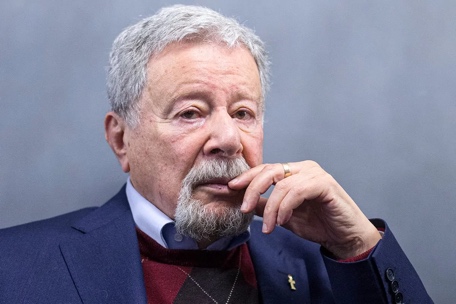 Генрих Падва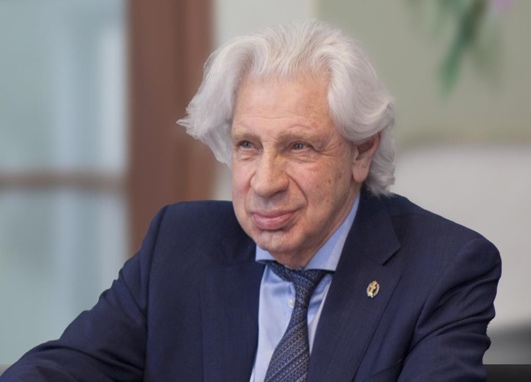 Генри Резник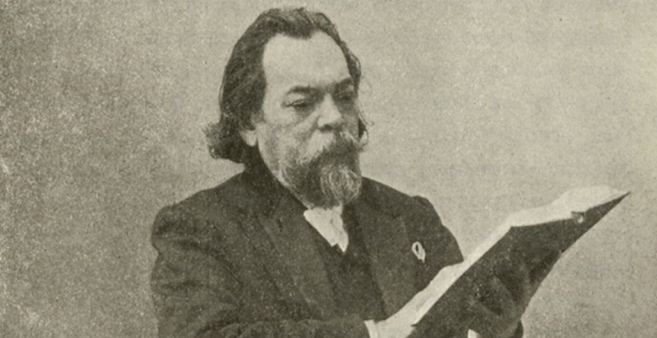 Федор Плевако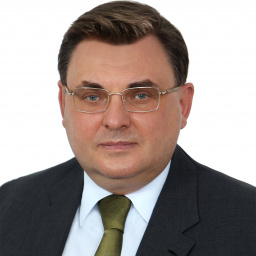 Константин Чуйченко ЗаданияБаллы162936485663768697108118127138148154